YOU KathrineBeskrivelse: Sweatshirt, med hette til dame. Full Flosset innside. Snøring og foring i hette. Damemodellen er figursydd.Kvalitet: 65% polyester, 35% bomull. Størrelser: 	S - 2XL Farger Cathrine: 385 marinemelert,  775 lillamelert, 360 kornblå, 770 lys lilla, 250 rød, 210 rosa, 000 hvit, 145 gråmelert, 199 sort Pris: 269 kr inkl mva liten og stor logo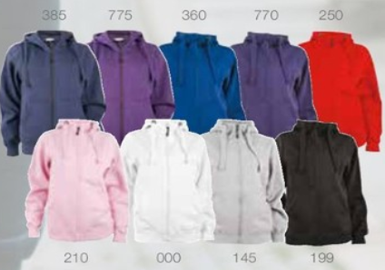 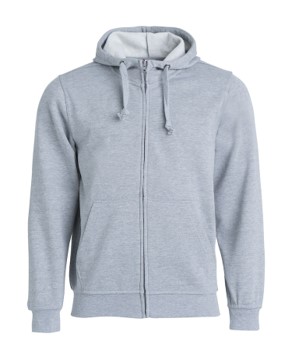 